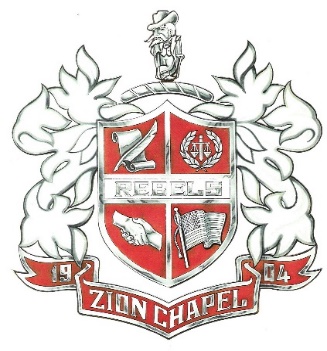 Prom Rules Any student or date suspected of being under the influence of an intoxicating subject will not be allowed to attend/remain at prom and are subject to search/arrest. (Security will be monitoring at all times.)Students must be in Dress Code to enter prom location- Fuller Farm, Kinston. See Dress Code Sheet.Students will not be allowed to leave Prom until 9:45 and will not be allowed to go in and out of event.Seniors and dates will need to be at Fuller Barn by 6:30 for line-up.  Lead out starts at 7:00. (Juniors need to be there by then.)All students will need to be in “Good Standing” to attend.All district rules apply, failure to obey will result in dismissal.  Jeweling, PDA, profanity, etc……No destruction to event location or décor.  You will be responsible for any damage you cause.Students will be expected to wear a mask while inside venue. I ____________________________________, understand the above policy and understand that my date must adhere to these rules as well.Student Signature_______________________________________________Parent Signature_____________________________________________________________PLEASE SIGN and RETURN TO MRS. BRAISTED BY April 23rd!